JÍDELNÍČEK 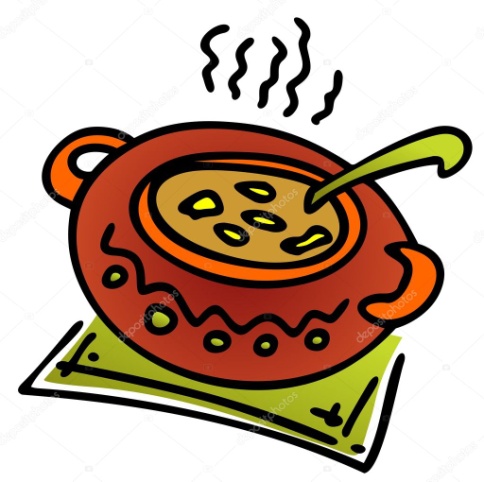 Týden od 28.3.–1.4.2022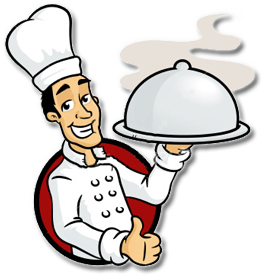  Změna jídelníčku vyhrazena, přejeme Vám DOBROU CHUŤ   